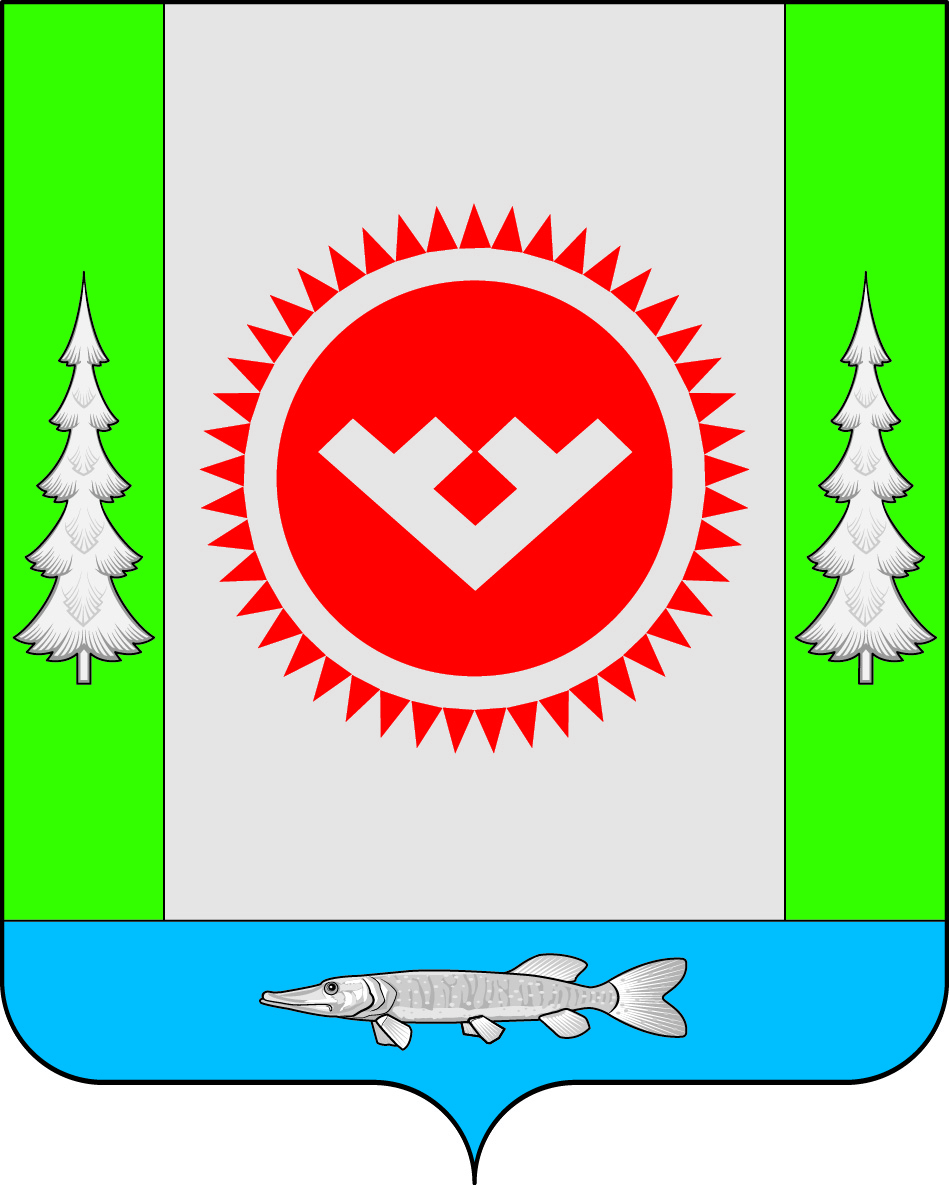 В соответствии с Федеральным законом от 29.12.2017 № 479-ФЗ «О внесении изменений в Федеральный закон «Об организации предоставления государственных и муниципальных услуг», Уставом городского поселения Октябрьское:1. Внести в приложение к постановлению администрации городского поселения Октябрьское от 08.07.2016 № 345 «Об утверждении административного регламента предоставления муниципальной услуги по предварительному согласованию предоставления земельного участка на территории городского поселения Октябрьское» следующие изменения:1.1. в пункте 67 слово «наделенное» заменить словами «работник, наделенные», слово «направляет» заменить словом «направляют».2. Обнародовать настоящее постановление путем размещения в общедоступных местах, на официальном сайте городского поселения Октябрьское в сети «Интернет».  3. Постановление  вступает  в  силу  после  его  официального обнародования.4. Контроль за выполнением постановления оставляю за собой.                                                 АДМИНИСТРАЦИЯ                              ГОРОДСКОГО ПОСЕЛЕНИЯ ОКТЯБРЬСКОЕОктябрьского районаХанты-Мансийского автономного округа - ЮгрыПОСТАНОВЛЕНИЕпгт. ОктябрьскоеО внесении изменений в постановление администрации городского поселения Октябрьское от 08.07.2016 № 345 «Об утверждении административного регламента предоставления муниципальной услуги по предварительному согласованию предоставления земельного участка на территории городского поселения Октябрьское»Глава городского поселения Октябрьское                            В.В.Сенченков